Weekly Calendar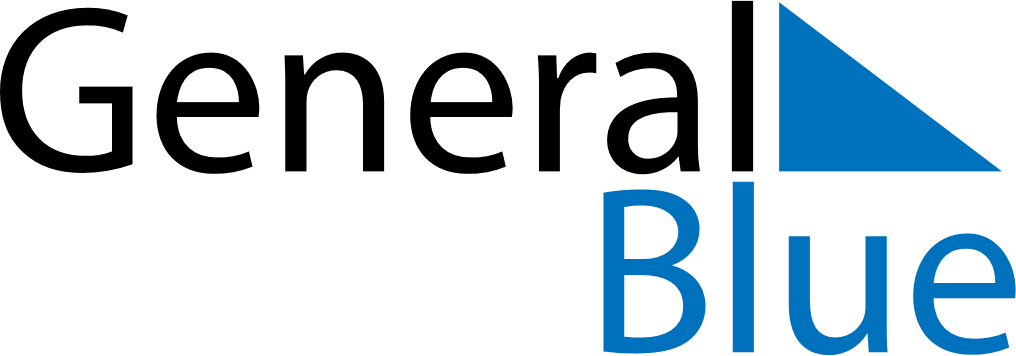 October 31, 2022 - November 6, 2022Weekly CalendarOctober 31, 2022 - November 6, 2022MondayOct 31TuesdayNov 01WednesdayNov 02ThursdayNov 03FridayNov 04SaturdayNov 05SundayNov 06MY NOTES